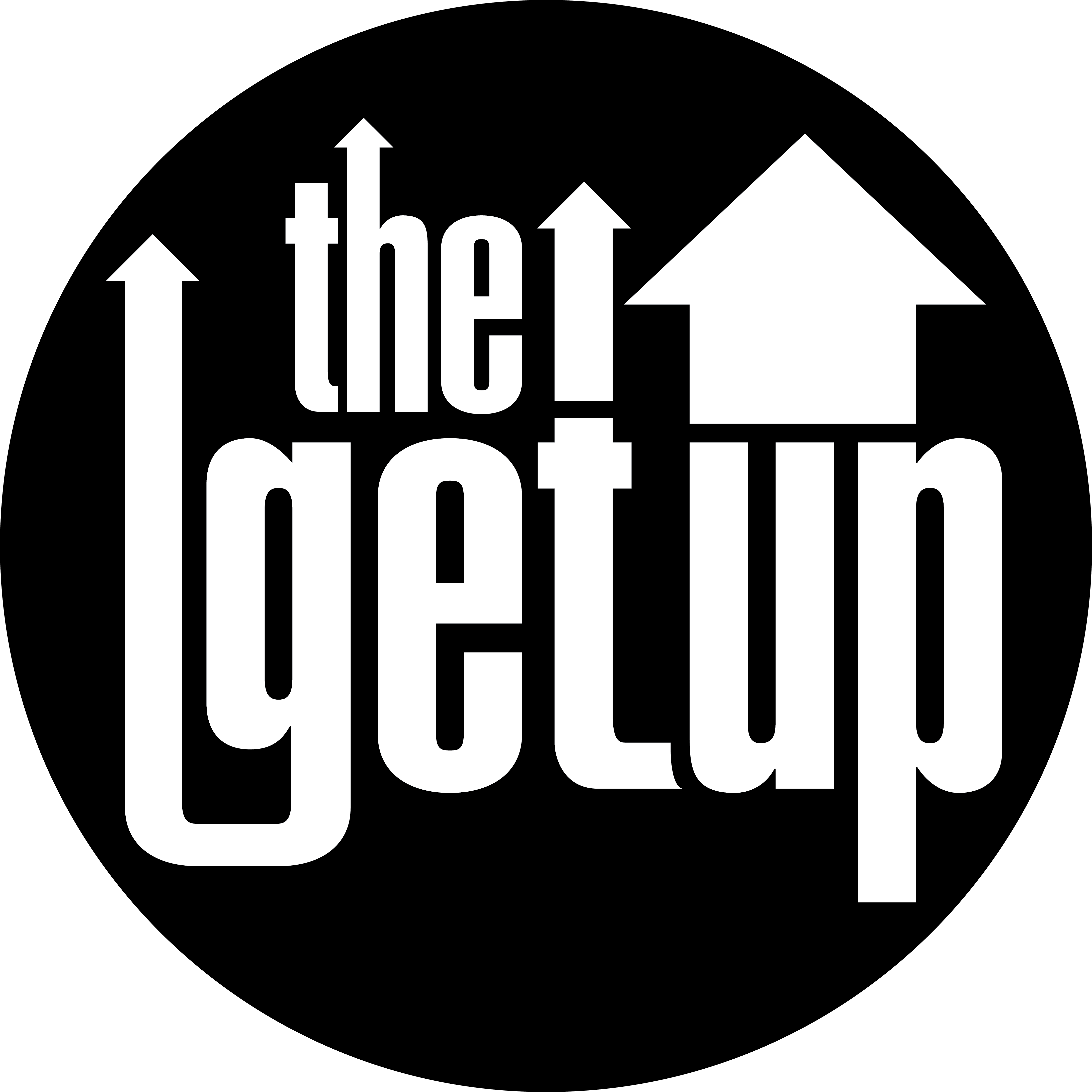 The Getup SetlistOoh OohBungels TwangerStraight from the hobTake The CakeDo What you Wanna DoBest ThingGold DiggerMoonshineTake You DownDiamond CutterNelson StreetGot to Get itBack To MeHushSugar mamaWhat IfGet Lucky